Declaration "On Actions to Preserve the Global Ecosystem of the Earth (Biosphere)Natural ecosystems are the basis of biological life on Earth. For millions of years, they have supported climate stability, biochemical flows, global water circulation and many other processes necessary to support life on our planet. Maintaining favorable environmental parameters is impossible without preserving natural ecosystems on the global scale. However, human activity has caused unprecedented biodiversity losses and  changes in ecosystems, including increasing land degradation and deforestation. Today, more than 75% of natural ecosystems are subject to changes and lose their functions. Their further violation leads to the irreversible loss of the unique mechanism of biotic regulation of the environment in the Universe, with its rapid transition to a state unsuitable for human life.The preservation of natural ecosystems is an urgent and common task for all humans and all countries, regardless of their relations, cultural differences, political, economic and other goals. At all levels, from international and regional to national and local, there is the need to review the ongoing development strategies and take urgent measures to protect natural ecosystems and wildlife. Global ecosystem services, which underlie the entire global economy and make life on Earth possible, should be taken under the control and management of all the peoples of the planet - they should not turn into "new oil" - for enrichment purposes.We offer:1. To recognize the biosphere as the universal and main heritage of humanity, of all peoples, and the goals of preserving natural ecosystems are the main priority of humans. To support the Initiative "Return half of the Earth to Nature" to preserve biodiversity and climate sustainability.2. To initiate the creation of a global system for the conservation and restoration of natural ecosystems, including:2.1. Creation of a planetary joint-stock company, open to the peoples of all countries, public and state organizations, business and any other parties for their involvement and interested participation in the preservation of the biosphere;2.2. Establishment of ecosystem limitations on economic activities, including the environmental pollution and the use of natural resources, as well as the control of their implementation;2.3. Formation of a global fund for investments in nature (based on assessment of the cost of ecosystem services) to finance and support various levels of programs and projects for the conservation of wildlife and the widespread transition from generally accepted narrow-sectoral management to holistic ecosystem based management, including water basin management, with priority for nature conservation goals.In order to prevent the irreversible destruction of the biosphere - the fundamental basis of human life - it is necessary to revise existing and create new economic and social management mechanisms, necessary to ensure that ecosystem services are no longer perceived as free and unlimited, and economic management meets the interests of all people of the planet and ensures their interested participation.-------------------------------------------------------------------------------------------------The International Socio-Ecological Union is a public environmental organization, the only international environmental organization established in the . The SEU-International  plays a significant role among other non-governmental environmental organizations, including Greenpeace, the WWF and other organizationsBest wishes, 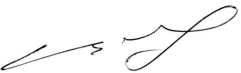 Svyatoslav Zabelin, Chairperson of the International Socio-Ecological 